1. Deck The HallsDeck the halls with boughs of holly, 
Fa la la la la, la la la la. 
Tis the season to be jolly, 
Fa la la la la, la la la la. 

Don we now our gay apparel, 
Fa la la, la la la, la la la. 
Troll the ancient Yule tide carol, 
Fa la la la la, la la la la. 

See the blazing Yule before us, 
Fa la la la la, la la la la. 
Strike the harp and join the chorus. 
Fa la la la la, la la la la. 

Follow me in merry measure, 
Fa la la la la, la la la la. 
While I tell of Yule tide treasure, 
Fa la la la la, la la la la. 

Fast away the old year passes, 
Fa la la la la, la la la la. 
Hail the new, ye lads and lasses, 
Fa la la la la, la la la la. 

Sing we joyous, all together, 
Fa la la la la, la la la la. 
Heedless of the wind and weather, 
Fa la la la la, la la la la.2. Good Kind WenceslasGood King Wenceslas looked out
On the feast of Stephen
When the snow lay round about
Deep and crisp and even
Brightly shone the moon that night
Though the frost was cruel
When a poor man came in sight
Gath'ring winter fuel.

"Hither, page, and stand by me
If thou know'st it, telling
Yonder peasant, who is he?
Where and what his dwelling?"
"Sire, he lives a good league hence
Underneath the mountain
Right against the forest fence
By Saint Agnes' fountain."
"Bring me flesh and bring me wine
Bring me pine logs hither
Thou and I will see him dine
When we bear him thither."
Page and monarch forth they went
Forth they went together
Through the rude wind's wild lament
And the bitter weather.

"Sire, the night is darker now
And the wind blows stronger
Fails my heart, I know not how,
I can go no longer."
"Mark my footsteps, my good page
Tread thou in them boldly
Thou shalt find the winter's rage
Freeze thy blood less coldly."

In his master's steps he trod
Where the snow lay dinted
Heat was in the very sod
Which the Saint had printed
Therefore, Christian men, be sure
Wealth or rank possessing
Ye who now will bless the poor
Shall yourselves find blessing.3. Away in a MangerAway in a manger,
No crib for His bed
The little Lord Jesus
Laid down His sweet head.

The stars in the bright sky
Looked down where He lay
The little Lord Jesus
Asleep on the hay.

The cattle are lowing
The poor Baby wakes
But little Lord Jesus
No crying He makes.

I love Thee, Lord Jesus
Look down from the sky
And stay by my side,
'Til morning is nigh.
Be near me, Lord Jesus,
I ask Thee to stay
Close by me forever
And love me I pray.
Bless all the dear children
In Thy tender care
And take us to heaven
To live with Thee there.4. Ding Dong Merrily on HighDing dong merrily on high,
In heav'n the bells are ringing:
Ding dong! verily the sky
Is riv'n with angel singing.
Gloria, Hosanna in excelsis!

E'en so here below, below,
Let steeple bells be swungen,
And "Io, io, io!"
By priest and people sungen.
Gloria, Hosanna in excelsis!

Pray you, dutifully prime
Your matin chime, ye ringers;
May you beautifully rime
Your evetime song, ye singers.
Gloria, Hosanna in excelsis!5. Jingle BellsDashing through the snow	
In a one horse open sleigh
O'er the fields we go
Laughing all the way
Bells on bob tails ring
Making spirits bright
What fun it is to laugh and sing
A sleighing song tonight.

Oh, jingle bells, jingle bells
Jingle all the way
Oh, what fun it is to ride
In a one horse open sleigh	
Jingle bells, jingle bells
Jingle all the way
Oh, what fun it is to ride
In a one horse open sleigh.

A day or two ago
I thought I'd take a ride
And soon Miss Fanny Bright
Was seated by my side
The horse was lean and lank
Misfortune seemed his lot
We got into a drifted bank
And then we got upsot.

Oh, jingle bells, jingle bells
Jingle all the way
Oh, what fun it is to ride
In a one horse open sleigh
Jingle bells, jingle bells
Jingle all the way
Oh, what fun it is to ride
In a one horse open sleigh, yeah!6. Silent NightSilent night, holy night
All is calm, all is bright
Round yon Virgin Mother and Child
Holy Infant so tender and mild
Sleep in heavenly peace
Sleep in heavenly peace.

Silent night, holy night!
Shepherds quake at the sight
Glories stream from heaven afar
Heavenly hosts sing Alleluia!
Christ, the Saviour is born
Christ, the Saviour is born.

Silent night, holy night
Son of God, love's pure light
Radiant beams from Thy holy face
With the dawn of redeeming grace
Jesus, Lord, at Thy birth
Jesus, Lord, at Thy birth."7. God Rest Ye Merry GentlemenGod rest ye merry, gentlemen
Let nothing you dismay
Remember, Christ, our Saviour
Was born on Christmas day
To save us all from Satan's power
When we were gone astray
O tidings of comfort and joy,
Comfort and joy,
O tidings of comfort and joy.

From God our Heavenly Father
A blessed Angel came;
And unto certain Shepherds
Brought tidings of the same:
How that in Bethlehem was born
The Son of God by Name.
O tidings of comfort and joy,
Comfort and joy,
O tidings of comfort and joy.
Now to the Lord sing praises,
All you within this place,
And with true love and brotherhood
Each other now embrace;
This holy tide of Christmas
All other doth deface.
O tidings of comfort and joy,
Comfort and joy,
O tidings of comfort and joy.8. Rudolph the Red Nosed ReindeerRudolph, the red-nosed reindeer 
had a very shiny nose. 
And if you ever saw him, 
you would even say it glows.

All of the other reindeer 
used to laugh and call him names. 
They never let poor Rudolph 
join in any reindeer games. 

Then one foggy Christmas Eve 
Santa came to say: 
"Rudolph with your nose so bright, 
won't you guide my sleigh tonight?" 

Then all the reindeer loved him 
as they shouted out with glee, 
Rudolph the red-nosed reindeer, 
you'll go down in history!9. O Little Town of BethlehemO little town of Bethlehem
How still we see thee lie
Above thy deep and dreamless sleep
The silent stars go by
Yet in thy dark streets shineth
The everlasting Light
The hopes and fears of all the years
Are met in thee tonight.

For Christ is born of Mary
And gathered all above
While mortals sleep, the angels keep
Their watch of wondering love
O morning stars together
Proclaim the holy birth
And praises sing to God the King
And Peace to men on earth.

How silently, how silently
The wondrous gift is given!
So God imparts to human hearts
The blessings of His heaven.
No ear may hear His coming,
But in this world of sin,
Where meek souls will receive him still,
The dear Christ enters in.
O holy Child of Bethlehem
Descend to us, we pray
Cast out our sin and enter in
Be born to us today
We hear the Christmas angels
The great glad tidings tell
O come to us, abide with us
Our Lord Emmanuel.10. While Shepherds Watched

While shepherds watched
Their flocks by night
All seated on the ground
The angel of the Lord came down
And glory shone around.

"Fear not," he said,
For mighty dread
Had seized their troubled minds
"Glad tidings of great joy I bring
To you and all mankind.”

"To you in David's
Town this day
Is born of David's line
The Savior who is Christ the Lord
And this shall be the sign.”

"The heavenly Babe
You there shall find
To human view displayed
And meanly wrapped
In swathing bands
And in a manger laid.”
"All glory be to
God on high
And to the earth be peace;
Goodwill henceforth
From heaven to men
Begin and never cease!”11. O Come All Ye FaithfulO Come All Ye Faithful
Joyful and triumphant,
O come ye, O come ye to Bethlehem.
Come and behold Him,
Born the King of Angels;
O come, let us adore Him,
O come, let us adore Him,
O come, let us adore Him,
Christ the Lord.God of God, Light of Light,Lo! he abhors not the Virgin’swomb;Son of the Father, begotten, notcreated,O come, let us adore Him,O come, let us adore Him,O come, let us adore Him,Christ the Lord.

O Sing, choirs of angels,
Sing in exultation,
Sing all that hear in heaven God's holy word.
Give to our Father glory in the Highest;
O come, let us adore Him,
O come, let us adore Him,
O come, let us adore Him,
Christ the Lord.

12. The First NoelThe First Noel, the Angels did say
Was to certain poor shepherds in fields as they lay
In fields where they lay keeping their sheep
On a cold winter's night that was so deep.
Noel, Noel, Noel, Noel
Born is the King of Israel!

They looked up and saw a star
Shining in the East beyond them far
And to the earth it gave great light
And so it continued both day and night.
Noel, Noel, Noel, Noel
Born is the King of Israel!And by the light of that same star
Three Wise men came from country far
To seek for a King was their intent
And to follow the star wherever it went.
Noel, Noel, Noel, Noel
Born is the King of Israel!Then let us all with one accord
Sing praises to our heavenly Lord
That hath made Heaven and earth of nought
And with his blood mankind has bought.
Noel, Noel, Noel, Noel
Born is the King of Israel!13. The Holly and The IvyThe holly and the ivy,
When they are both full grown
Of all the trees that are in the wood
The holly bears the crown
O the rising of the sun
And the running of the deer
The playing of the merry organ
Sweet singing of the choir.

The holly bears a blossom
As white as lily flower
And Mary bore sweet Jesus Christ
To be our sweet Saviour
O the rising of the sun
And the running of the deer
The playing of the merry organ
Sweet singing of the choir.

The holly bears a berry
As red as any blood
And Mary bore sweet Jesus Christ
To do poor sinners good
O the rising of the sun
And the running of the deer
The playing of the merry organ
Sweet singing of the choir.

The holly and the ivyNow both are full well grown,Of all the trees that are in thewood,The holly bears the crown.O the rising of the sunAnd the running of the deerThe playing of the merry organSweet singing of the choir.14. We Three KingsWe three kings of Orient are
Bearing gifts we traverse afar
Field and fountain, moor and mountain,
Following yonder star.

O Star of wonder, star of night
Star with royal beauty bright
Westward leading, still proceeding
Guide us to thy Perfect Light.

Born a King on Bethlehem's plain
Gold I bring to crown Him again
King forever, ceasing never
Over us all to reign.

O Star of wonder......
Frankincense to offer have I
Incense owns a Deity nigh
Prayer and praising, all men raising
Worship Him, God most high.

O Star of wonder....
Myrrh is mine, its bitter perfume
Breathes of life of gathering gloom
Sorrowing, sighing, bleeding, dying
Sealed in the stone-cold tomb.

O Star of wonder...... 

Glorious now behold Him arise
King and God and Sacrifice
Alleluia, Alleluia
Earth to heav'n replies.

O Star of wonder.....15. We Wish You a Merry ChristmasWe wish you a Merry Christmas; 
We wish you a Merry Christmas; 
We wish you a Merry Christmas and a Happy New Year. 
Good tidings we bring to you and your kin; 
Good tidings for Christmas and a Happy New Year.

Oh, bring us a figgy pudding; 
Oh, bring us a figgy pudding; 
Oh, bring us a figgy pudding and a cup of good cheer
We won't go until we get some; 
We won't go until we get some; 
We won't go until we get some, so bring some out here.

We wish you a Merry Christmas; 
We wish you a Merry Christmas; 
We wish you a Merry Christmas and a Happy New Year.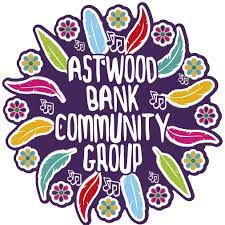 Astwood Bank Community Group would like to wish you a very Happy Christmas!Thank you for all your support in 2023. We look forward to seeing you at all our events next year.